Gogol used to travel a lot as you know. He visited many foreign countries as well as many cities in Russian Empire.Use your devices, go on-line, go to http://www.domgogolya.ru/gogol/gogol_places/ and mark all the places Gogol visited.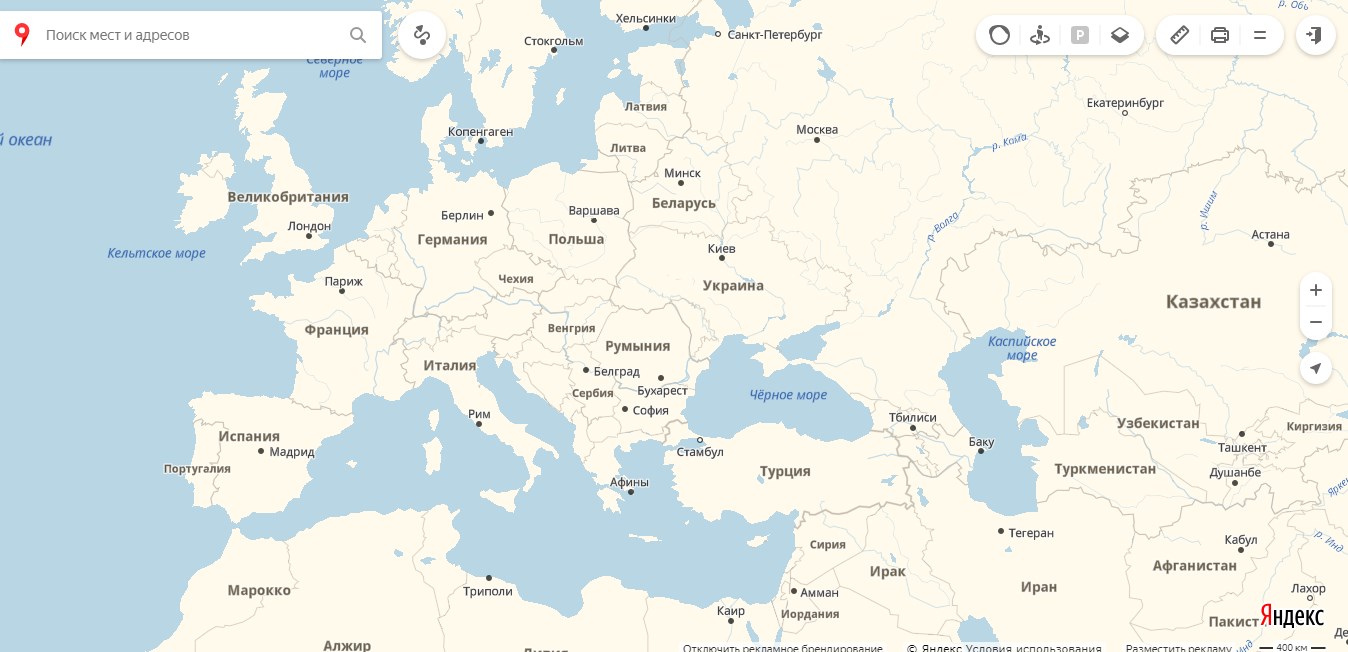 